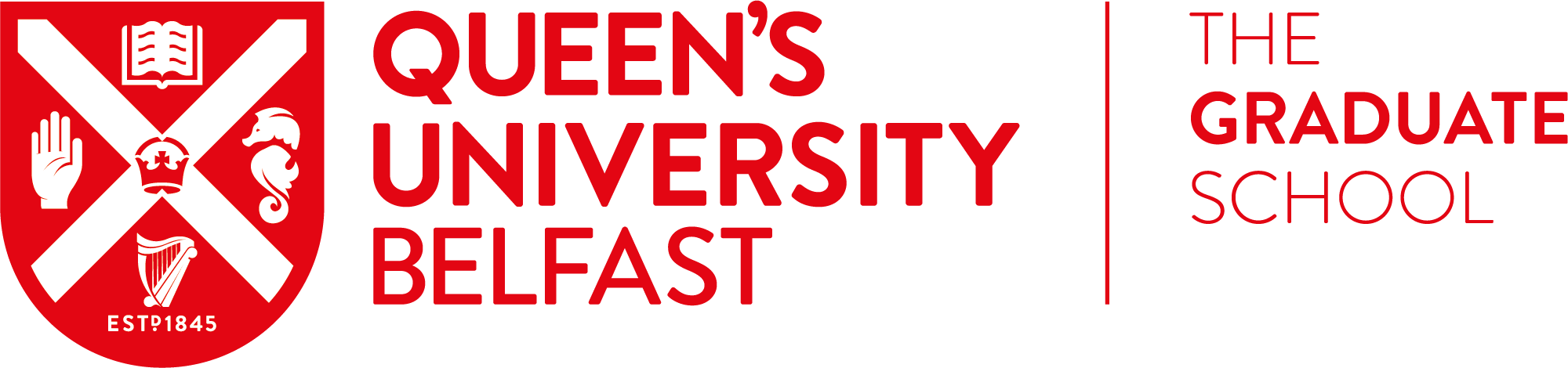 The Graduate School Supervisory Excellence Awards 2018A key function of The Graduate School is to support and promote supervisory excellence and thereby contribute to the overall postgraduate experience and culture within the University.  Now in its fourth year, the annual Graduate School Supervisory Excellence Awards celebrates PhD supervisors from across the University who YOU think should be recognised for excellence in this area. Nominations can only be made by PhD students. Nominations can be submitted by individuals or by groups of supervisees.Supervisors nominated must be currently employed by the University and must have supervised students to completion.Shortlisted supervisors will then be invited to reflect on their supervisory, practice and philosophy as aligned with the University’s Core Values of Respect, Integrity, Excellence, Ambition and Connectedness.Make it clear how your nominee stands out, and make it as persuasive as possible. Demonstrate how their commitment shows and what they have achieved as a result.Please return the completed form by emailing The Graduate School at graduateschool@qub.ac.uk by Monday 23 April 2018. 	Student Details Student Details Full Name (of student submitting nomination): Email Address: Contact Number: Student Number: School: Course of Study: If this is a group application please add all names and email addresses here if they wish to be  invited to awards: Nominated Supervisor    Nominated Supervisor    Full Name:  Email Address:  Please supply a brief outline in 250 – 350 words on why you would like to nominate your supervisor (please see guiledlines below)  Please supply a brief outline in 250 – 350 words on why you would like to nominate your supervisor (please see guiledlines below)  